Zespół Szkół Rolniczychw Woli Osowińskiej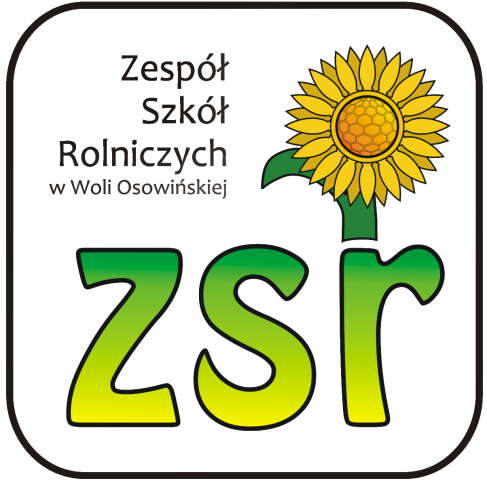 DZIENNICZEK PRAKTYKKwalifikacja R.16  Organizacja i nadzorowanie produkcji rolniczejRok szkolny  2018/2019Termin realizacji praktyk: 18.03. – 12.04.2019 r.			   Słuchacz Kwalifikacyjnego Kursu Zawodowego					                                                 ……………………………………………….						      imię i nazwisko słuchacza....................................................................................................................................................................................................................................................………………………………………………………………………………………..Nazwa i adres zakładu pracy (dział), w którym słuchacz odbywa praktykęTydzień: I	 od ............................ do ..................................Tydzień: II	 od ........................... do ..................................Tydzień: III	 od ........................... do ..................................Tydzień: IV	 od ........................... do ..................................Opinia opiekuna praktyki: …………………………………………………………………..……………………….………………………………………………………………………….……………….. ………………………………………………………………………………..................…………………………………………………………………………………………………………………………………………………………………………………………   ...................................................            ........................................................................pieczęć zakładu pracy		                 imię i nazwisko opiekuna ze strony zakładu pracy…………………………………………             ........................................................    (miejscowość, data)				      		(podpis)Dzień(data)Godziny pracyod - doLiczba godz.pracyWykonywane czynności, opis oraz uwagi i wnioski ucznia odnoszące się do wykonywanej czynności88888Dzień(data)Godziny pracyod - doLiczba godz.pracyWykonywane czynności, opis oraz uwagi i wnioski ucznia odnoszące się do wykonywanej czynności88888Dzień(data)Godziny pracyod - doLiczba godz.pracyWykonywane czynności, opis oraz uwagi i wnioski ucznia odnoszące się do wykonywanej czynności88888Dzień(data)Godziny pracyod - doLiczba godz.pracyWykonywane czynności, opis oraz uwagi i wnioski ucznia odnoszące się do wykonywanej czynności88888RazemRazem160